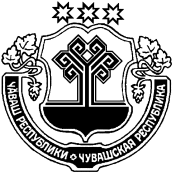 О временном ограничении движения транспортных средств по автомобильным дорогам общего пользования местного значения в Янтиковском муниципальном округе в период возникновения неблагоприятных природно-климатических условий в 2024 году В соответствии со статьей 2 Закона Чувашской Республики от 15.11.2007 № 72 «Об основаниях временного ограничения или прекращения движения транспортных средств на автомобильных дорогах», постановлением Кабинета Министров Чувашской Республики от 24.02.2012 № 62 «Об утверждении Порядка осуществления временных ограничения или прекращения движения транспортных средств по автомобильным дорогам регионального, межмуниципального и местного значения в Чувашской Республике», в целях обеспечения сохранности автомобильных дорог и дорожных сооружений администрация Янтиковского муниципального округа п о с т а н о в л я е т: 1. Ввести в период:с 1 апреля 2024 года по 30 апреля 2024 года временное ограничение движения транспортных средств с грузом или без груза с допустимой нагрузкой на каждую ось при одиночной оси – 6 тс (60 кН), двухосной тележке – 5 тс (50 кН), трехосной тележке – 4 тс (40 кН), следующих по автомобильным дорогам общего пользования местного значения в Янтиковском муниципальном округе;с июня 2024 года по август 2024 года временное ограничение движения транспортных средств, осуществляющих перевозки тяжеловесных грузов по автомобильным дорогам общего пользования местного значения в Янтиковском муниципальном округе с асфальтобетонным покрытием при значениях дневной температуры воздуха свыше  (по данным Чувашского республиканского центра по гидрометеорологии и мониторингу окружающей среды).2. Установить перечень автомобильных дорог общего пользования местного значения в Янтиковском муниципальном округе, на которых вводится временное ограничение движения транспортных средств в весенний и летний периоды, согласно приложению к настоящему постановлению.3. Отделу строительства, дорожного хозяйства и ЖКХ Управления по благоустройству и развития территорий администрации Янтиковского муниципального округа: разместить информацию о введении временного ограничения не позднее чем за 30 дней до начала временного ограничения движения в весенний и летний периоды по автомобильным дорогам общего пользования местного значения на официальном сайте Янтиковского муниципального округа Чувашской Республики в информационно-телекоммуникационной сети «Интернет»;обеспечить совместно с ИП Федоров Д.И., осуществляющим содержание автомобильных дорог общего пользования местного значения в Янтиковском муниципальном округе в 2024-2025 годах, установку и демонтаж соответствующих дорожных знаков, ограничивающих осевую нагрузку транспортного средства и скоростной режим проезда по автомобильным дорогам общего пользования местного значения.4. Контроль за исполнением настоящего постановления возложить на заместителя главы администрации Янтиковского муниципального                      округа-начальника Управления по благоустройству и развитию территорий.Глава Янтиковскогомуниципального округа                                                                    О.А. ЛомоносовПриложениек постановлению администрацииЯнтиковского муниципального округаот 29.02.2024 № 211П Е Р Е Ч Е Н Ьавтомобильных дорог общего пользования местного значения в Янтиковском муниципальном округе, на которых вводится временное ограничение движения транспортных средств в весенний и летний периодыЧУВАШСКАЯ РЕСПУБЛИКА ЧĂВАШ РЕСПУБЛИКИ АДМИНИСТРАЦИЯ ЯНТИКОВСКОГО МУНИЦИПАЛЬНОГО ОКРУГАПОСТАНОВЛЕНИЕ29.02.2024 № 211село ЯнтиковоТĂВАЙ МУНИЦИПАЛЛĂ ОКРУГĚНАДМИНИСТРАЦИЙĔЙЫШĂНУ29.02.2024 211 № Тǎвай ялě№ п/пНаименование автомобильной дорогиПротяженность (км)№ п/пНаименование автомобильной дорогиПротяженность (км)1231«Аниш» - Яншихово-Норваши4,8002Автомобильная дорога по ул. Токсина в с. Яншихово-Норваши0,5703«Аниш» - Турмыши0,5084«Аниш» - Латышево3,7205«Аниш» - Латышево, подъезд к школе в с. Турмыши1,7806«Аниш» - Норваш Кошки2,7457«Аниш» - Нюшкасы11,1308«Аниш» - Нюшкасы - Новое Буяново2,3709«Аниш» - Нюшкасы» - Новое Буяново - Старое Буяново0,66010Подъезд к зданию почты в с. Алдиарово0,18211Автомобильная дорога по ул. Воробьева с. Алдиарово0,83512Автомобильная дорога по ул. Молодежная в д. Беляево0,21213«Аниш» - Нюшкасы - ст. Шоркистры4,44014«Аниш» - Октябрь7,64215«Аниш»- выселок Октябрь2,63016«Аниш» - В .Октябрь-до общественного центра д. Индырчи1,40017«Аниш» - Шимкусы4,00018Автомобильная дорога по ул. Ленина в с. Шимкусы0,96419Автомобильная дорога по ул. Гагарина в д. Ямбулатово1,35920«Аниш» - Нижарово1,56521«Аниш» - Уразлино0,72322«Аниш» - Салагаево3,07923Автомобильная дорога по ул. Родник в д. Салагаево (участок 1)0,05024Автомобильная дорога по ул. Родник в д. Салагаево (участок 2)0,17525«Янтиково-Чутеево-Большие Кайбицы» - Салагаево2,92126«Подъезд к школе с. Янтиково от обходной дороги»0,83527«Янтиково-Чутеево-Большие Кайбицы» - Подлесное0,65028«Янтиково-Чутеево-Б. Кайбицы» - Кичкеево11,37029«Янтиково-Чутеево-Б .Кайбицы» - Кичкеево» - Можарки0,86030«Янтиково-Чутеево-Б. Кайбицы» – Кичкеево» - Гришино0,62031Автодорога до общественного центра в д. Кичкеево0,30032«Янтиково-Кайбицы»- Бахтиарово3,31533«Янтиково-Кайбицы» - Кармалы6,06034Автомобильная дорога по ул. Восточная в с. Кармалы0,23035«Янтиково-Кайбицы» - Тюмерево1,20036Автомобильная дорога по ул. Николаева в д. Тюмерево0,15037«Янтиково-Чутеево-Б. Кайбицы» - Амалыково2,30038«Янтиково-Чутеево-Б. Кайбицы» - Новое Ишино4,70039«Подъезд к МОУ «Чутеевская СОШ»0,43540Автомобильная дорога по ул. Николаева в с. Чутеево0,26441Автомобильная дорога по ул. Октябрьская в с. Янтиково0,19542Автомобильная дорога по ул.40 лет Победы в с. Янтиково0,75043Автомобильная дорога по ул. Кирова в с. Янтиково0,30044Автомобильная дорога по ул. Молодежная в с. Янтиково (участок 1)0,15845Автомобильная дорога по ул. Молодежная в с. Янтиково (участок 2)0,51046Автомобильная дорога по пер. Союзный в с. Янтиково0,30047Автомобильная дорога по ул. Союзная в с. Янтиково0,28348Автомобильная дорога по ул. Чапаева в с. Янтиково (участок 1)0,15249Автомобильная дорога по ул. Чапаева в с. Янтиково (участок 2)0,40050Подъезд к школе в с. Янтиково0,31951Подъезд до МТП в с. Янтиково0,80052Подъезд до производственной базы ОАО «Сельхозхимия»0,10953Подъезд до производственной базы ООО «Дорстрой»0,14054Подъезд к полигону ТБО1,20055Подъезд до МТФ в с. Турмыши0,66556Подъезд до МТП в д. Уразкасы1,02657Подъезд до МТП в д. Подлесное0,16058Подъезд до МТФ в с. Гришино0,43259Подъезд до МТП в д. Индырчи0,12660Подъезд до МТФ в с. Шимкусы0,54061Подъезд до МТФ в д. Новое Ишино0,55062Автомобильная дорога «Янтиково-Кайбицы»-Иваново0,90063Автомобильная дорога «Янтиково-Кайбицы»-Кармалы1,010ИТОГО:104,774